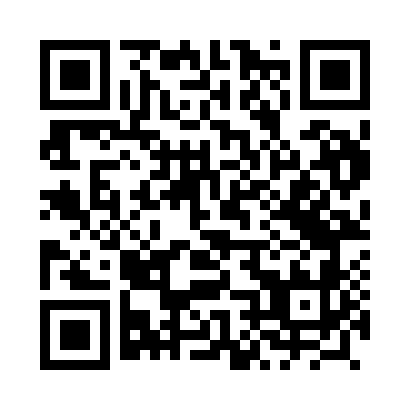 Prayer times for Gnin, PolandMon 1 Apr 2024 - Tue 30 Apr 2024High Latitude Method: Angle Based RulePrayer Calculation Method: Muslim World LeagueAsar Calculation Method: HanafiPrayer times provided by https://www.salahtimes.comDateDayFajrSunriseDhuhrAsrMaghribIsha1Mon4:286:2912:595:257:299:232Tue4:256:2612:585:277:319:253Wed4:226:2412:585:287:339:284Thu4:196:2212:585:297:359:305Fri4:166:1912:575:307:369:326Sat4:136:1712:575:327:389:357Sun4:106:1512:575:337:409:378Mon4:076:1312:575:347:419:399Tue4:046:1012:565:357:439:4210Wed4:016:0812:565:367:459:4411Thu3:576:0612:565:387:479:4712Fri3:546:0412:555:397:489:4913Sat3:516:0112:555:407:509:5214Sun3:485:5912:555:417:529:5415Mon3:455:5712:555:427:549:5716Tue3:425:5512:545:437:5510:0017Wed3:385:5212:545:457:5710:0218Thu3:355:5012:545:467:5910:0519Fri3:325:4812:545:478:0010:0820Sat3:285:4612:545:488:0210:1121Sun3:255:4412:535:498:0410:1322Mon3:215:4212:535:508:0610:1623Tue3:185:4012:535:518:0710:1924Wed3:145:3812:535:528:0910:2225Thu3:115:3612:535:538:1110:2526Fri3:075:3412:535:558:1210:2827Sat3:045:3212:525:568:1410:3128Sun3:005:3012:525:578:1610:3429Mon2:565:2812:525:588:1710:3830Tue2:535:2612:525:598:1910:41